ANEXO III.- Datos IdentificativosII- ContribuyenteIII.- Hecho imponible y autoliquidaciónIV.- IngresoLa información básica sobre el responsable, finalidad, legitimación y demás requisitos legales en el tratamiento de los datos de carácter personal que son facilitados en la solicitud de admisión y en el documento de autoliquidación de la tasa, se expone en las bases de la convocatoria. https://www.cartv.es/contratacion/empleo/cartv Este documento no será válido sin el justificante de ingreso bancario EJEMPLAR PARA CARTVTASA 24: Autoliquidación de Tasa para presentación a procesos selectivos de la Corporación Aragonesa de Radio y Televisión.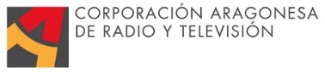 Referencia de la convocatoria:Referencia de la convocatoria:Referencia de la convocatoria: Fecha: Fecha: Fecha: Fecha: Fecha:NIF:Apellidos y Nombre:Apellidos y Nombre:Apellidos y Nombre:Apellidos y Nombre:Apellidos y Nombre:Apellidos y Nombre:Apellidos y Nombre:Calle, Plaza, Avda:Nombre vía pública:Nombre vía pública:Número:Esc.:Piso:Puerta:Teléfono:Municipio:Municipio:Municipio:Provincia:Provincia:Provincia:Código Postal:Código Postal:Fecha nacimiento:Nacionalidad:Titulación:Titulación:Titulación:Titulación:Fecha Obtención:Fecha Obtención:El abajo firmante solicita ser admitido a las pruebas selectivas a que se refiere la presente solicitud-liquidación y DECLARA que son ciertos los datos consignados en ella, y que reúne las condiciones exigidas por la convocatoria anteriormente citada, comprometiéndose a probar documentalmente todos los datos que figuran en la misma.		En………………………………., a…… de……………………de………………(Firma del declarante o representante legal)TARIFATARIFACONCEPTOIMPORTE TASA01Derechos examen                              39,98€02030405TOTAL39,98€Ingreso efectuado a favor de la Corporación Aragonesa de Radio y Televisión, en cuenta corriente nº ES35-0182-5567-1802-0150-4377 de la Entidad Banco Bilbao Vizcaya Argentaria en concepto de pago de derechos de presentación a proceso de selecciónIMPORTE TOTAL           Ingreso efectuado a favor de la Corporación Aragonesa de Radio y Televisión, en cuenta corriente nº ES35-0182-5567-1802-0150-4377 de la Entidad Banco Bilbao Vizcaya Argentaria en concepto de pago de derechos de presentación a proceso de selecciónIMPORTE TOTAL           